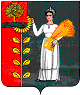 РОССИЙСКАЯ ФЕДЕРАЦИЯПОСТАНОВЛЕНИЕГлавы сельского поселения Пушкинский сельсовет                                Добринского муниципального района Липецкой области 24.10.2016г.	                           с. Пушкино			                № 111О  согласии с проектом  изменений Правил землепользования                                                               и застройки сельского поселения Пушкинский сельсовет                             Добринского муниципального района           Рассмотрев представленный комиссией проект  изменений Правил землепользования и застройки сельского поселения Пушкинский сельсовет Добринского муниципального района, протокол публичных слушаний от 20.10.2016 г.  «Об утверждении изменений Правил землепользования и застройки сельского поселения Пушкинский сельсовет Добринского муниципального района», заключение публичных слушаний от 20.10.2016 г. по проекту «Об утверждении изменений Правил землепользования и застройки сельского поселения Пушкинский сельсовет Добринского муниципального района»,  администрация  сельского поселения Пушкинский сельсовет Постановляет:                          1. Согласиться с проектом изменений Правил землепользования и застройки сельского поселения Пушкинский  сельсовет Добринского муниципального района Липецкой области  и направить его в Совет депутатов сельского  поселения Пушкинский  сельсовет Добринского муниципального района для утверждения.2. Обнародовать постановление в установленном порядке и разместить на официальном сайте в администрации Добринского района, Липецкой области.Глава сельского поселения Пушкинский  сельсовет                                                                      Н.Г. Демихова